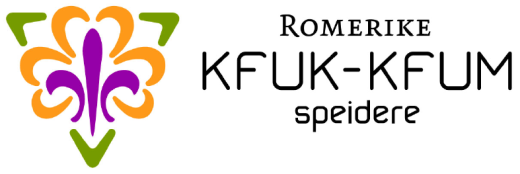 Innkalling til Kretstingets Årsmøte 2020Årsmøtet holdes mandag 10. februar på Kringen, Kringenveien 1, 1900 Fetsund Møtet starter kl. 18:30, med registrering fra kl.18.15.Foreløpig program:AndaktNytt fra forbundetPresentasjon av årets arrangementsplanBevertning/ kveldsmatLederopptakelse- gjennomføres ved behov- meld fra med epost til kretsleder.romerike@kmspeider.no Regionsleiren Grønn FremtidOppsummering av Jubileumsåret 2019Foreløpig saksliste:Konstituering:Godkjenning av innkallingGodkjenning av sakslisteValg av møteleder (en person)Valg av referent (en person)Valg av to representanter til å underskrive referatetTellekorps (to personer)Årsmelding 2019Regnskap 2019Budsjett 2020Arbeidsplan 2020Nye instrukser/ endringer av eksisterendeValg EventueltOpdatert saksliste og saksdokumentasjon sendes ut pr epost senest 4.februar.Ønsker du papirutskrifter tilgjengelig under årsmøtet må du selv skrive ut ev. be om dette er skrevet ut til deg. Send epost til romerike@kmspeider.no senest 6.februar. Har du en sak du vil ta opp på årsmøtet? : Et av kretsstyrets medlemmer må ha mottatt forslaget/ saksfremlegget ditt innen søndag 26.januar. Kretsleder: vera.elvnes@gmail.comVisekretsleder: joakim.rodland@gmail.comStyremedlem: tk@oslo.net (Tora K Holen)Styremedlem: nokaah@hotmail.no (Håkon Kristoffersen)Du kan også sende inn sak til romerike@kmspeider.noØnsker du å være med i kretsstyret?Innen 26.januar er det mulig å melde sin interesse til følgende verv :Kretsleder, visekretsleder og styremedlem.Gi beskjed til valgkomiteen ved Tore Andrè Undrum: rosensverd@hotmail.comEilen Bøe Wethal: eilenbw@getmail.no  Det er selvsagt anledning til å stille benkeforslag under årsmøtet også.Vær beredt og vel møtt!Med vennlig speiderhilsen fra kretsstyret. 